ГУБЕРНАТОР АМУРСКОЙ ОБЛАСТИПОСТАНОВЛЕНИЕот 30 декабря 2010 г. N 505О СОЗДАНИИ КООРДИНАЦИОННОГО СОВЕЩАНИЯ ПО ОБЕСПЕЧЕНИЮПРАВОПОРЯДКА НА ТЕРРИТОРИИ АМУРСКОЙ ОБЛАСТИВ целях совершенствования деятельности по обеспечению правопорядка на территории области и реализации Указа Президента Российской Федерации от 11 декабря 2010 г. N 1535 "О дополнительных мерах по обеспечению правопорядка" постановляю:1. Создать координационное совещание по обеспечению правопорядка на территории Амурской области.2. Утвердить:Положение о координационном совещании по обеспечению правопорядка на территории Амурской области (приложение N 1);абзац утратил силу. - Постановление губернатора Амурской области от 25.03.2019 N 80.Регламент работы координационного совещания по обеспечению правопорядка на территории Амурской области (приложение N 4);(абзац введен постановлением губернатора Амурской области от 31.03.2014 N 75)состав координационного совещания по обеспечению правопорядка на территории Амурской области (приложение N 5).(абзац введен постановлением губернатора Амурской области от 25.03.2019 N 80)3. Рекомендовать органам местного самоуправления оказывать содействие координационному совещанию в выполнении возложенных на него функций.ГубернаторАмурской областиО.Н.КОЖЕМЯКОПриложение N 1к постановлениюгубернатораАмурской областиот 30 декабря 2010 г. N 505ПОЛОЖЕНИЕО КООРДИНАЦИОННОМ СОВЕЩАНИИ ПО ОБЕСПЕЧЕНИЮ ПРАВОПОРЯДКАНА ТЕРРИТОРИИ АМУРСКОЙ ОБЛАСТИ1. Координационное совещание по обеспечению правопорядка на территории Амурской области (далее - Координационное совещание) является органом, осуществляющим координацию деятельности территориальных органов федеральных органов исполнительной власти, органов исполнительной власти и органов местного самоуправления области по вопросам повышения эффективности обеспечения правопорядка на территории области.2. Координационное совещание в своей деятельности руководствуется Конституцией Российской Федерации, федеральными конституционными законами, федеральными законами, указами Президента Российской Федерации, постановлениями и распоряжениями Правительства Российской Федерации, нормативными правовыми актами федеральных органов исполнительной власти, законами области, постановлениями и распоряжениями Губернатора области и Правительства области, а также настоящим Положением.(в ред. постановления губернатора Амурской области от 27.07.2023 N 178)3. Координационное совещание осуществляет свою деятельность под руководством Губернатора области, являющегося его председателем.(в ред. постановления губернатора Амурской области от 27.07.2023 N 178)4. Основными задачами Координационного совещания являются:а) обобщение и анализ информации о состоянии правопорядка на территории области, а также прогнозирование тенденций развития ситуации в этой сфере;б) анализ эффективности деятельности органов внутренних дел области, территориальных органов иных федеральных органов исполнительной власти, органов исполнительной власти области и органов местного самоуправления области по обеспечению правопорядка на территории области;(в ред. постановления губернатора Амурской области от 27.07.2023 N 178)в) разработка мер, направленных на обеспечение правопорядка на территории области;г) организация взаимодействия территориальных органов федеральных органов исполнительной власти, органов исполнительной власти области и органов местного самоуправления области, а также указанных органов с институтами гражданского общества и социально ориентированными некоммерческими организациями, религиозными объединениями по вопросам обеспечения правопорядка на территории области.5. Координационное совещание в соответствии с возложенными на него задачами имеет право:а) заслушивать на своих заседаниях должностных лиц территориальных органов федеральных органов исполнительной власти, ответственных за правоохранительную деятельность, должностных лиц органов исполнительной власти области и органов местного самоуправления области по наиболее проблемным вопросам и мерам, принимаемым для устранения причин и условий, способствующих совершению правонарушений;б) при необходимости проводить выездные заседания Координационного совещания в муниципальных образованиях области;в) запрашивать и получать в установленном порядке необходимые документы, материалы и информацию от территориальных органов федеральных органов исполнительной власти, органов исполнительной власти области и органов местного самоуправления области, иных органов и организаций (независимо от форм собственности);г) создавать рабочие группы для изучения вопросов, касающихся обеспечения правопорядка на территории области, а также подготовки проектов соответствующих решений, актов Губернатора области и Правительства области;(в ред. постановления губернатора Амурской области от 27.07.2023 N 178)д) привлекать для участия в работе Координационного совещания должностных лиц и специалистов территориальных органов федеральных органов исполнительной власти, органов исполнительной власти области и органов местного самоуправления области, а также иных органов и организаций (независимо от форм собственности) с их согласия;е) вносить в установленном порядке предложения по вопросам совершенствования нормативно-правового регулирования деятельности по обеспечению правопорядка, требующим решения Президента Российской Федерации.6. Координационное совещание строит свою работу на плановой основе в соответствии с регламентом.7 - 8. Утратили силу. - Постановление губернатора Амурской области от 25.03.2019 N 80.9. Решения, принимаемые Координационным совещанием, оформляются в письменной форме, в том числе актами Губернатора области, актами Правительства области.(в ред. постановления губернатора Амурской области от 27.07.2023 N 178)10. Председатель Координационного совещания 2 раза в год информирует Президента Российской Федерации о результатах деятельности Координационного совещания.11. Организационное и материально-техническое обеспечение деятельности Координационного совещания осуществляет управление региональной безопасности области.(в ред. постановлений губернатора Амурской области от 26.06.2018 N 138, от 29.03.2021 N 62, от 27.07.2023 N 178)12. Председатель Координационного совещания назначает должностное лицо (секретаря Координационного совещания), ответственное за организацию работы Координационного совещания.13. Основными задачами секретаря Координационного совещания являются:а) разработка проекта плана работы Координационного совещания;б) организация подготовки и проведения заседаний Координационного совещания;в) обеспечение деятельности Координационного совещания по контролю за исполнением его решений;г) обеспечение взаимодействия Координационного совещания с администрацией Президента Российской Федерации, территориальными органами федеральных органов исполнительной власти, органами исполнительной власти области, органами местного самоуправления области, институтами гражданского общества и социально ориентированными некоммерческими организациями, религиозными объединениями, средствами массовой информации;д) обобщение и анализ информации об общественно-политических, социально-экономических и иных процессах, оказывающих влияние на состояние правопорядка на территории области, поступившей от членов Координационного совещания, подготовка председателю Координационного совещания предложений по устранению причин и условий, способствующих совершению правонарушений;е) организация и ведение делопроизводства Координационного совещания.Приложение N 2к постановлениюгубернатораАмурской областиот 30 декабря 2010 г. N 505ОСНОВНОЙ СОСТАВКООРДИНАЦИОННОГО СОВЕЩАНИЯ ПО ОБЕСПЕЧЕНИЮ ПРАВОПОРЯДКАНА ТЕРРИТОРИИ АМУРСКОЙ ОБЛАСТИУтратил силу. - Постановление губернатора Амурской области от 25.03.2019 N 80.Приложение N 3к постановлениюгубернатораАмурской областиот 30 декабря 2010 г. N 505РАСШИРЕННЫЙ СОСТАВКООРДИНАЦИОННОГО СОВЕЩАНИЯ ПО ОБЕСПЕЧЕНИЮ ПРАВОПОРЯДКАНА ТЕРРИТОРИИ АМУРСКОЙ ОБЛАСТИУтратил силу. - Постановление губернатора Амурской области от 25.03.2019 N 80.Приложение N 4к постановлениюгубернатораАмурской областиот 30 декабря 2010 г. N 505РЕГЛАМЕНТРАБОТЫ КООРДИНАЦИОННОГО СОВЕЩАНИЯ ПО ОБЕСПЕЧЕНИЮПРАВОПОРЯДКА НА ТЕРРИТОРИИ АМУРСКОЙ ОБЛАСТИI. Общие положения1.1. Настоящий Регламент устанавливает общие правила организации деятельности координационного совещания по обеспечению правопорядка на территории Амурской области (далее - Координационное совещание).II. Полномочия председателя и членовКоординационного совещания2.1. Председатель Координационного совещания:осуществляет общее руководство деятельностью Координационного совещания;представляет Координационное совещание по вопросам, отнесенным к его компетенции;определяет характер проведения заседания Координационного совещания, которое может быть открытым, закрытым и выездным;принимает решение о созыве Координационного совещания исходя из рассматриваемых вопросов.(в ред. постановления губернатора Амурской области от 25.03.2019 N 80)2.2. Члены Координационного совещания обладают равными правами при подготовке и обсуждении рассматриваемых на заседании вопросов.Члены Координационного совещания не вправе делегировать свои полномочия иным лицам. В случае невозможности присутствия члена Координационного совещания на заседании лицо, исполняющее его обязанности, после согласования с председателем Координационного совещания может присутствовать на заседании с правом совещательного голоса.2.3. Члены Координационного совещания могут знакомиться с документами и материалами Координационного совещания, непосредственно касающимися деятельности Координационного совещания, вносить предложения по вопросам, входящим в компетенцию Координационного совещания, и требовать в случае необходимости проведения голосования по данным вопросам.2.4. Заседание Координационного совещания правомочно при участии в нем более половины членов от списочного состава Координационного совещания.(в ред. постановления губернатора Амурской области от 25.03.2019 N 80)III. Планирование и организация работыКоординационного совещания3.1. Заседания Координационного совещания проводятся в соответствии с планом. План составляется, как правило, на один год и утверждается на заседании Координационного совещания.3.2. Заседания Координационного совещания проводятся ежеквартально. В случае необходимости по решению председателя Координационного совещания могут проводиться внеочередные (внеплановые) заседания Координационного совещания.3.3. План заседаний Координационного совещания включает в себя перечень основных вопросов, подлежащих рассмотрению на заседании Координационного совещания, с указанием по каждому вопросу срока его рассмотрения, а также наименование территориального органа федерального органа исполнительной власти (по согласованию с указанным органом), органа исполнительной власти области, органа местного самоуправления области (по согласованию с указанным органом), иного органа и (или) организации (независимо от форм собственности) (по согласованию с указанными органами и организациями), ответственного за подготовку вопроса, и перечень соисполнителей (при необходимости).(п. 3.3 в ред. постановления губернатора Амурской области от 15.03.2022 N 51)3.4. Предложения для подготовки плана заседаний Координационного совещания представляются членами Координационного совещания секретарю Координационного совещания до 25 ноября текущего года. Секретарем Координационного совещания до 15 декабря текущего года формируется проект плана заседаний на очередной период, который по согласованию с председателем Координационного совещания выносится на обсуждение на последнее заседание Координационного совещания текущего года.3.5. Утвержденный план заседаний Координационного совещания рассылается секретарем Координационного совещания членам Координационного совещания.3.6. Решение об изменении плана заседаний Координационного совещания принимается председателем Координационного совещания по мотивированному письменному предложению члена Координационного совещания, ответственного за подготовку вопроса, изменения в который предлагается внести.3.7. Рассмотрение на заседаниях Координационного совещания дополнительных (внеплановых) вопросов осуществляется по решению председателя Координационного совещания с согласия членов Координационного совещания.IV. Порядок подготовки заседаний Координационного совещания4.1. Члены Координационного совещания, территориальные органы федеральных органов исполнительной власти, органы исполнительной власти области, органы местного самоуправления области, иные органы и организации (независимо от форм собственности), на которые возложена подготовка материалов для рассмотрения на заседаниях Координационного совещания, принимают участие в их подготовке в соответствии с утвержденным планом заседаний Координационного совещания и несут персональную ответственность за качество и своевременность представления материалов.(п. 4.1 в ред. постановления губернатора Амурской области от 15.03.2022 N 51)4.2. Секретарь Координационного совещания оказывает организационную и методическую помощь представителям территориальных органов федеральных органов исполнительной власти, органов исполнительной власти области, органов местного самоуправления области, иных органов и организаций (независимо от форм собственности), участвующим в подготовке материалов к заседанию Координационного совещания.4.3. Проект повестки дня заседания Координационного совещания уточняется в процессе подготовки к очередному заседанию и за 5 рабочих дней до дня проведения заседания Координационного совещания согласовывается секретарем Координационного совещания с председателем Координационного совещания. Повестка дня заседания Координационного совещания утверждается непосредственно на заседании.(в ред. постановления губернатора Амурской области от 15.03.2022 N 51)4.4. Для подготовки вопросов, вносимых на рассмотрение Координационного совещания, по решению председателя Координационного совещания могут создаваться межведомственные рабочие группы из числа членов Координационного совещания, представителей заинтересованных государственных органов, а также специалистов и экспертов в данной области.4.5. Члены Координационного совещания, территориальные органы федеральных органов исполнительной власти, органы исполнительной власти области, органы местного самоуправления области, иные органы и организации (независимо от форм собственности), ответственные за подготовку материалов для рассмотрения на заседаниях Координационного совещания, не позднее чем за 10 рабочих дней до дня проведения заседания Координационного совещания или в срок, установленный секретарем Координационного совещания, представляют иллюстрированные материалы (презентации) к основному докладу и содокладу (при необходимости) и следующие материалы, подписанные руководителем соответствующего органа (организации):аналитическая справка по рассматриваемому вопросу;тезисы выступления основного докладчика;тезисы выступления содокладчиков (при необходимости);согласованные с заинтересованными государственными и иными органами и организациями предложения для внесения в проект решения по рассматриваемому вопросу с указанием исполнителей и сроков исполнения;особое мнение по проекту решения (при наличии);предложения по составу приглашенных лиц на заседание Координационного совещания;список докладчиков и содокладчиков (при необходимости), выступающих по рассматриваемому вопросу.(п. 4.5 в ред. постановления губернатора Амурской области от 15.03.2022 N 51)4.6. Контроль за своевременностью подготовки и представления материалов для рассмотрения на заседаниях Координационного совещания осуществляется секретарем Координационного совещания.4.7. В случае непредставления материалов в установленный секретарем Координационного совещания срок, представления неполных и (или) недостоверных материалов по решению председателя Координационного совещания рассматриваемый вопрос может быть снят с рассмотрения либо перенесен на очередное заседание Координационного совещания.(п. 4.7 в ред. постановления губернатора Амурской области от 15.03.2022 N 51)4.8. Повестка дня предстоящего заседания Координационного совещания с соответствующими материалами за 2 рабочих дня до дня проведения заседания Координационного совещания представляется секретарем Координационного совещания председателю Координационного совещания.(в ред. постановления губернатора Амурской области от 15.03.2022 N 51)4.9. Проект решения Координационного совещания, подготовленный членами Координационного совещания, территориальными органами федеральных органов исполнительной власти, органами исполнительной власти области, органами местного самоуправления области, иными органы и организациями (независимо от форм собственности), на которые возложена подготовка материалов к заседанию Координационного совещания, дорабатывается совместно с секретарем Координационного совещания с учетом предложений членов Координационного совещания.4.10. Секретарь Координационного совещания не позднее чем за 5 рабочих дней до дня проведения заседания Координационного совещания информирует членов Координационного совещания и лиц, приглашенных на заседание, о дате, времени и месте проведения заседания Координационного совещания, а также направляет им материалы (повестку, аналитическую справку, проект решения) по рассматриваемому вопросу.(в ред. постановления губернатора Амурской области от 15.03.2022 N 51)4.11. Члены Координационного совещания не позднее чем за 2 рабочих дня до дня проведения заседания Координационного совещания информируют председателя Координационного совещания о своем участии или причинах отсутствия на заседании. Список отсутствующих членов Координационного совещания представляется секретарем Координационного совещания председателю Координационного совещания.(в ред. постановления губернатора Амурской области от 15.03.2022 N 51)4.12. На заседания Координационного совещания могут быть приглашены руководители (представители) территориальных органов федеральных органов исполнительной власти, органов исполнительной власти области, органов местного самоуправления области, иных органов и организаций (независимо от форм собственности), имеющих непосредственное отношение к рассматриваемому вопросу.4.13. Состав приглашаемых на заседание Координационного совещания должностных лиц формируется секретарем Координационного совещания на основе предложений членов Координационного совещания, территориальных органов федеральных органов исполнительной власти, органов исполнительной власти области, органов местного самоуправления области, иных органов и организаций (независимо от форм собственности), ответственных за подготовку рассматриваемых вопросов, и за 2 рабочих дня до дня проведения заседания Координационного совещания докладывается председателю Координационного совещания.(в ред. постановления губернатора Амурской области от 15.03.2022 N 51)V. Порядок проведения заседаний Координационного совещания5.1. Заседания Координационного совещания созываются председателем Координационного совещания либо по его поручению секретарем Координационного совещания.5.2. Лица, участвующие в заседаниях Координационного совещания, регистрируются секретарем Координационного совещания.5.3. Регламент заседания Координационного совещания определяется председателем Координационного совещания при подготовке к заседанию и утверждается членами Координационного совещания непосредственно на заседании.5.4. Заседания проходят под председательством председателя Координационного совещания либо одного из его заместителей (по поручению председателя). Председательствующий:ведет заседание Координационного совещания;организует обсуждение вопросов повестки дня;предоставляет слово для выступления членам Координационного совещания, а также приглашенным лицам;обеспечивает соблюдение положений настоящего Регламента членами Координационного совещания и приглашенными лицами.5.5. С докладами на заседании Координационного совещания по вопросам его повестки выступают члены Координационного совещания либо по согласованию с председателем Координационного совещания лица, уполномоченные членами Координационного совещания.5.6. Член Координационного совещания в случае несогласия с принятым Координационным совещанием решением вправе выразить особое мнение, которое отражается в протоколе заседания Координационного совещания и прилагается к его решению.5.7. При проведении закрытых заседаний Координационного совещания (закрытого обсуждения отдельных вопросов) подготовка материалов, допуск на заседания, стенографирование, оформление принимаемых решений осуществляются с соблюдением установленных правил работы с секретными документами и режима секретности.5.8. Материалы, содержащие сведения, составляющие государственную тайну, вручаются членам Координационного совещания под подпись в реестре во время регистрации перед заседанием и подлежат возврату секретарю Координационного совещания по окончании заседания.5.9. Присутствие представителей средств массовой информации и проведение кино-, видео- и фотосъемок, а также звукозаписи на заседаниях Координационного совещания по решению председателя Координационного совещания с согласия членов Координационного совещания организуются секретарем Координационного совещания в порядке, определяемом его председателем или по его поручению.5.10. На заседаниях Координационного совещания по решению председателя Координационного совещания ведется аудиозапись заседания.5.11. Участникам и приглашенным лицам на закрытые заседания Координационного совещания не разрешается приносить на заседание кино-, видео- и фотоаппаратуру, звукозаписывающие устройства, а также средства связи.        1    5.11 . По решению председателя Координационного совещания  либо  одногоиз  его заместителей (по поручению председателя Координационного совещания)рассмотрение  выносимых  на  заседание  Координационного совещания вопросовможет проводиться в заочной форме.Членам Координационного совещания, территориальным органам федеральных органов исполнительной власти, органам исполнительной власти области, органам местного самоуправления области, иным органам и организациям (независимо от форм собственности), на которые возложена подготовка материалов для рассмотрения на заседаниях Координационного совещания, секретарем Координационного совещания в срок за 5 рабочих дней до дня проведения заседания Координационного совещания направляются подготовленные материалы и проект решения Координационного совещания.Принятие решений путем проведения заочного голосования осуществляется посредством представления письменных уведомлений о согласии или несогласии с проектом решения Координационного совещания (далее - уведомление) членами Координационного совещания, направленных не позднее чем за 2 рабочих дня до дня проведения заседания Координационного совещания. Заочное голосование считается состоявшимся в случае, если не менее половины членов Координационного совещания представили в установленный срок уведомления.Уведомления прилагаются к протоколу заседания Координационного совещания, составленному по результатам заочного голосования, и являются его неотъемлемой частью.(п. 5.11.1 введен постановлением губернатора Амурской области от 15.03.2022 N 51)5.12. Доступ средств массовой информации к сведениям о деятельности Координационного совещания и порядок размещения в информационных системах общего пользования информации о вопросах и материалах, рассматриваемых на заседаниях Координационного совещания, определяются в соответствии с законодательством.VI. Оформление решений, принятых на заседанияхКоординационного совещания6.1. Ведение заседания Координационного совещания оформляется протоколом, который готовится в течение 5 рабочих дней со дня проведения заседания Координационного совещания секретарем Координационного совещания и подписывается председательствующим.(в ред. постановления губернатора Амурской области от 15.03.2022 N 51)6.2. В протоколе указываются:фамилии председательствующего и присутствующих на заседании членов Координационного совещания и приглашенных лиц;вопросы, рассмотренные в ходе заседания;принятые решения;особые мнения членов Координационного совещания, если таковые имеются.6.3. Результаты заседания Координационного совещания оформляются актами Губернатора области, актами Правительства области, которые готовятся органом исполнительной власти области, определенным председательствующим в установленный им срок, либо решением Координационного совещания, которое дорабатывается в течение 5 рабочих дней со дня проведения заседания Координационного совещания.(в ред. постановлений губернатора Амурской области от 15.03.2022 N 51, от 27.07.2023 N 178)6.4. Решение Координационного совещания рассылается членам Координационного совещания, территориальным органам федеральных органов исполнительной власти, органам исполнительной власти области, органам местного самоуправления области, иным органам и организациям (независимо от форм собственности) по списку, утверждаемому председательствующим, в течение 3 рабочих дней со дня его подписания.(в ред. постановления губернатора Амурской области от 15.03.2022 N 51)6.5. Члены Координационного совещания в рамках своих должностных полномочий организовывают выполнение решений Координационного совещания.Об исполнении поручений, содержащихся в решении Координационного совещания, члены Координационного совещания, территориальные органы федеральных органов исполнительной власти, органы исполнительной власти области, органы местного самоуправления области, иные органы и организации (независимо от форм собственности), ответственные за исполнение указанных поручений, готовят отчеты о проделанной работе и ее результатах. Указанные отчеты представляются в течение 10 рабочих дней со дня окончания срока исполнения решений Координационного совещания секретарю Координационного совещания.(абзац введен постановлением губернатора Амурской области от 15.03.2022 N 51)6.6. Контроль за исполнением решений и поручений Координационного совещания осуществляет секретарь Координационного совещания.Секретарь Координационного совещания снимает с контроля исполнение решения Координационного совещания по согласованию с председателем Координационного совещания, о чем информирует исполнителей.Приложение N 5к постановлениюгубернатораАмурской областиот 30 декабря 2010 г. N 505СОСТАВКООРДИНАЦИОННОГО СОВЕЩАНИЯ ПО ОБЕСПЕЧЕНИЮ ПРАВОПОРЯДКАНА ТЕРРИТОРИИ АМУРСКОЙ ОБЛАСТИ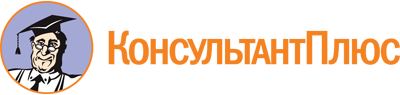 Постановление Губернатора Амурской области от 30.12.2010 N 505
(ред. от 27.07.2023)
"О создании координационного совещания по обеспечению правопорядка на территории Амурской области"
(вместе с "Положением о координационном совещании по обеспечению правопорядка на территории Амурской области", "Регламентом работы координационного совещания по обеспечению правопорядка на территории Амурской области")Документ предоставлен КонсультантПлюс

www.consultant.ru

Дата сохранения: 27.10.2023
 Список изменяющих документов(в ред. постановлений губернатора Амурской областиот 31.03.2014 N 75, от 26.06.2018 N 138,от 16.07.2018 N 160, от 25.03.2019 N 80,от 11.09.2019 N 292, от 28.11.2019 N 388,от 13.05.2020 N 116, от 29.03.2021 N 62,от 11.01.2022 N 2, от 15.03.2022 N 51,от 04.04.2022 N 59, от 15.08.2022 N 173,от 27.07.2023 N 178)Список изменяющих документов(в ред. постановлений губернатора Амурской областиот 31.03.2014 N 75, от 26.06.2018 N 138,от 25.03.2019 N 80, от 29.03.2021 N 62,от 27.07.2023 N 178)Список изменяющих документов(введен постановлением губернатора Амурской областиот 31.03.2014 N 75;в ред. постановлений губернатора Амурской областиот 25.03.2019 N 80, от 15.03.2022 N 51,от 27.07.2023 N 178)Список изменяющих документов(введен постановлением губернатора Амурской областиот 25.03.2019 N 80;в ред. постановлений губернатора Амурской областиот 11.09.2019 N 292, от 28.11.2019 N 388,от 13.05.2020 N 116, от 29.03.2021 N 62,от 11.01.2022 N 2, от 15.03.2022 N 51,от 04.04.2022 N 59, от 15.08.2022 N 173,от 27.07.2023 N 178)ОрловВасилий Александрович- Губернатор Амурской области (председатель Координационного совещания)ДюминАндрей Витальевич- заместитель председателя Правительства Амурской области (заместитель председателя Координационного совещания)КурдуковАндрей Николаевич- начальник Управления Федеральной службы безопасности Российской Федерации по Амурской области (по согласованию) (заместитель председателя Координационного совещания)ШиловОлег Павлович- начальник УМВД России по Амурской области (заместитель председателя Координационного совещания) (по согласованию)КовтунЕвгений Александрович- начальник управления региональной безопасности и противодействия коррупции Амурской области (секретарь Координационного совещания)БелянскийСтанислав Юрьевич- руководитель Следственного управления Следственного комитета Российской Федерации по Амурской области (по согласованию)ВышарНиколай Михайлович- начальник Центра специальной связи и информации Федеральной службы охраны Российской Федерации по Амурской области (по согласованию)ЗемнуховДенис Владимирович- министр цифрового развития и связи Амурской областиКиреенковЕвгений Геннадьевич- руководитель Управления Федеральной службы судебных приставов по Амурской области - главный судебный пристав Амурской области (по согласованию)КравчукНаталья Васильевна- уполномоченный по правам человека в Амурской области (по согласованию)КсёнзРоман Викторович- начальник Пограничного управления Федеральной службы безопасности Российской Федерации по Амурской области (по согласованию)КургановаОльга Петровна- руководитель Управления Роспотребнадзора по Амурской области (по согласованию)ЛазаревДмитрий Вадимович- Благовещенский транспортный прокурор (по согласованию)ЛазаренкоТатьяна Борисовна- начальник Управления Министерства юстиции Российской Федерации по Амурской области (по согласованию)ЛужновДмитрий Валерьевич- министр природных ресурсов Амурской областиПантелеевРоман Сергеевич- прокурор Амурской области (по согласованию)РыбаковПетр Васильевич- начальник Управления Федеральной службы войск национальной гвардии Российской Федерации по Амурской области (по согласованию)СмирновИгорь Викторович- начальник Главного управления Министерства Российской Федерации по делам гражданской обороны, чрезвычайным ситуациям и ликвидации последствий стихийных бедствий по Амурской области (по согласованию)СтамиковАндрей Борисович- заместитель начальника Хабаровской таможни - начальник службы по Амурской области и Республике Саха (Якутия) (г. Благовещенск) (по согласованию)ЧагдуровИгорь Батожаргалович- начальник Управления Федеральной службы исполнения наказаний Российской Федерации по Амурской области (по согласованию)ШевцовАндрей Юрьевич- Амурский бассейновый природоохранный прокурор (по согласованию)ШиповИгорь Анатольевич- главный федеральный инспектор по Амурской области аппарата полномочного представителя Президента Российской Федерации в Дальневосточном федеральном округе (по согласованию)